20.10.2017г. Тотальный диктант на национальных языках региона     Инициатором проведения  акции тотального диктанта на родных языках выступило  Министерство по национальной политике Дагестана.  Акция приурочена ко Дню дагестанской культуры и языков.   Проводится  она с целью привлечения внимания общественности к проблемам сохранения и развития родных языков, изучения истории, традиций, культуры и обычаев народов Дагестана. Время проведения акции -  20 – 21 октября 2017 года. Пройдёт она  в разных регионах Дагестана.      В МКОУ СОШ №10 акция проведена 20 октября. В акции приняли участие учителя родного (даргинского) языка и учащиеся школ г. Избербаш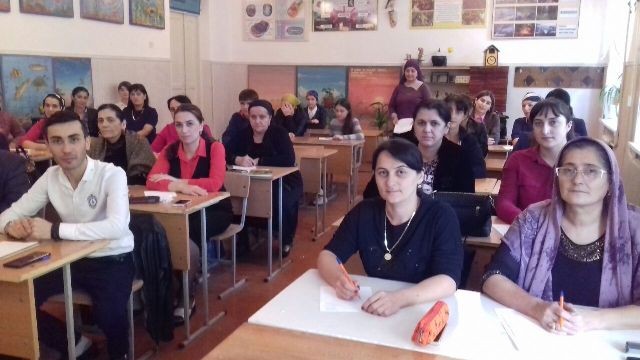 Результаты  тотального диктанта по родному языку.УчастникиВсего«5»«4»«3»«2»% усп.% кач.Ср.баллУчителя211011--1001004,5Учащиеся10-26280203Всего3110156290604,3